Культурный центр Вооруженных Сил Российской Федерации____________________________________________________________________Методический отдел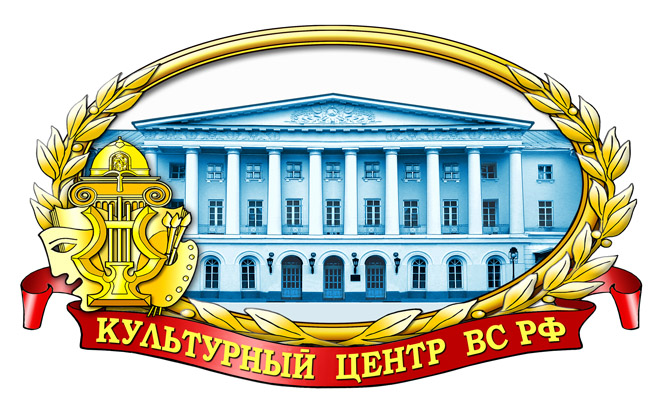 ВЫДАЮЩИЕСЯ РОССИЙСКИЕ АСЫ(Из истории российской авиации)Информационно-методическое пособиеМосква2016 г.Ответственный за выпускначальник методического отделазаслуженный работник культуры РФД.В. ХробостовСоставители:заместитель начальника методического отдела Е.К. Гурьянова,ведущий методистзаслуженный работник культуры РФВ.А. Дмитриченко,начальник информационно-методической группыА.О. Скитыбог,инструкторзаслуженный деятель искусств РФВ.Н. Симаков,методисты:О.Н. Барбашев,Н.М. ШипиловаКомпьютерная обработка:Н.М. ШипиловойОтзывы, замечания и предложения просим направлять по адресу:129110, Москва, Суворовская пл., дом 2Культурный центр Вооруженных Сил Российской Федерацииимени М.В. ФрунзеМетодический отделКонтактные телефоны: 8 (495) 681-56-17,8 (495) 681-28-07Выдающиеся российские асы(Из истории российской авиации)12 августа в России отмечается День Военно-воздушных сил Вооруженных Сил Российской Федерации. Какие исторические события послужили этому причиной? Ведь известно, что первые военные летчики в России появились уже в 1910 году, а годом позже и первые авиационные подразделения. Почему День Военно-воздушных сил ВС РФ приходится на последний месяц лета, почему выбрана именно эта дата? Ответы на эти вопросы связаны с историей развития авиации в нашей стране.	В советские времена с 1933 по 1972 год 18 августа отмечался День Воздушного флота СССР. По представлению начальника Военных воздушных сил РККА т. Алксниса Революционным военным советом СССР было возбуждено ходатайство перед Правительством об установлении Дня праздника Воздушного флота.По этому поводу состоялось постановление Совета народных комиссаров СССР, согласно которому днем ежегодного праздника Воздушного флота был назначен 18 августа.Праздник приурочили к концу летнего периода боевой подготовки Военных воздушных сил, что позволило совместить праздник с целым рядом состязаний и соревнований по авиационной технике, по технике пилотажа, огневой и тактической подготовке.День Воздушного флота также использовали для широкой популяризации военной и гражданской авиации.Первое празднование Дня Воздушного флота прошло на высоком организационном уровне. На аэродроме и вблизи него собрались москвичи, гости столицы, представители зарубежных государств. В ходе праздника были показаны образцы советской авиационной техники, мастерство и мужество авиаторов. На воздушном параде присутствовали члены Советского правительства и Центрального комитета ВКП(б) во главе с И.В. Сталиным. С этого дня 18 августа стал всенародным праздником, однако, несмотря на то, что был объявлен День «всего» Воздушного флота, то есть всей авиации СССР, включая авиацию ВМФ, ГВФ, Осоавиахима и др.Логично было бы предположить, что и Военно-воздушные силы, призванные решать боевые задачи на сухопутных, а также морских театрах войны (дальняя авиация), захотят иметь именно «свой» День.Отвечая на просьбы военных авиаторов, Президент РФ своим указом от 29 августа 1997 года за № 949 объявил дату 12 августа Днем Военно-воздушных сил Вооруженных Сил Российской Федерации.Галерея российских асовТермин «ас» пришел в русский язык из французского. Слово «Аs» переводится на русский как «туз». По одним сведениям, изображением тузов на своих самолетах французские летчики обозначали сбитые самолеты противника. По другим, изображение туза появилось на самолетах одной из лучших французских эскадрилий, и с того времени, если о летчике хотели сказать, что это выдающийся летчик, то говорили «Это ас» ( т.е. туз). В ходе войны закрепилось правило, что правом именоваться асом может летчик, одержавший пять или более побед.Асы Российской империиВо время Первой мировой войны асом считали летчика, сбившего не менее 5 вражеских самолетов. Уничтоженными считали самолеты противника, сбитые только над своей территорией. Самолеты, упавшие за линией фронта, официально не засчитывались.Русские асы имели меньше побед, чем французские или немецкие пилоты, так как они воевали в худших условиях, на худших самолетах, с более слабым вооружением – отечественная авиация накануне войны страдала из-за отсутствия моторов и налаженного производства. Несмотря на все это, русские авиаторы своей смелостью и отвагой сумели внушить противнику страх перед русским воздушным флотом. На 150 летчиков-истребителей в России было 26 асов, которые своими подвигами прославили русские авиачасти Первой мировой – корпусные, истребительные, армейские авиаотряды и специальные истребительные боевые авиагруппы. Российские асы уничтожили в общей сложности 188 самолетов противника. Более 260 летчиков были удостоены ордена Св. Георгия или Георгиевского оружия, 68 из них после Октябрьской революции проходили службу в РККА.Нестеров Петр НиколаевичИстория мировой и отечественной авиации хранит немало имен замечательных людей. Их жизнь и гражданский подвиг навсегда останутся в благодарной памяти поколений. К славной плеяде крылатых первопроходцев принадлежит и Петр Николаевич Нестеров – герой российского неба, летчик – новатор, талантливый авиаконструктор. Он автор многих оригинальных идей, проектов и новшеств, значительно опередивших свое время и способствующих утверждению приоритета нашего Отечества в ряде ключевых направлений развития авиации.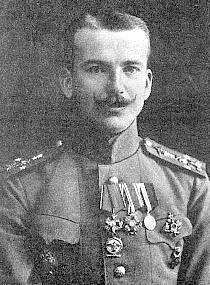 Родился П. Н. Нестеров 15 (27) февраля 1887 года в семье офицера – воспитателя   Нижегородского   кадетского   корпуса Н. Ф. Нестерова. Отец умер в возрасте 27 лет, так и не увидев своих сыновей – Николая, Петра и Михаила – офицерами. Из братьев только Николаю суждено было дожить до наших дней. Безоговорочно приняв после Октябрьской революции сторону большевиков, он служил в Советской Армии, стал генералом, преподавателем одной из военных академий. Михаил, старавшийся во всем походить на Петра, также, как и брат, стал военным летчиком и в начале Первой мировой войны не раз отличался при выполнении разведывательных полетов. Он погиб в авиационной катастрофе.Материальное положение Нестеровых было весьма скромным, а после смерти отца – особенно. Потеряв кормильца, вдова Маргарита Викторовна была вынуждена переехать на частную квартиру.26 августа 1897 года Петра Нестерова приняли в Нижегородский кадетский корпус. Он был смелым и отзывчивым товарищем, с тонкой лирической душой, обостренным чувством прекрасного, неплохо рисовал, пел, играл на мандолине. Композитор А. К. Глазунов предсказывал ему большое вокальное будущее. Петр много читал. Его интересы были разнообразными. С увлечением проглатывал он книги, повествующие о дерзновенных путешествиях и мореплаваниях, о фантастических приключениях и легендарных полководцах прошлого, много внимания уделял точным наукам. Учение давалось ему очень легко. Он овладел несколькими иностранными языками, увлекался орнитологией.В 1904 году Петр Нестеров закончил Кадетский корпус по 1-му разряду и был направлен для продолжения учебы в Михайловское артиллерийское училище. Здесь он прошел хорошую теоретическую и практическую подготовку. Много размышляя о будущей службе, он серьезно изучал опыт применения артиллерии в период русско-японской войны 1904 – 1905 годов. В трудах и заботах два года пролетели незаметно, и после блестяще сданных экзаменов подпоручик Нестеров назначается в 9-ю Восточно-Сибирскую стрелковую артиллерийскую бригаду. От многих офицеров он выгодно отличался не только познаниями, но и своим отношением к подчиненным. Вскоре артиллерийский расчет вышел в учебных стрельбах на первое место.Случай повернул судьбу Нестерова. Его внимание привлек аэростат, находившийся во Владивостокской крепостной воздухоплавательной роте. Познакомившись с офицерами роты, он высказал мысль о применении аэростата в качестве наблюдательного пункта для корректирования артиллерийской стрельбы. Нестеров добился временного прикомандирования к наблюдательной станции воздухоплавательного парка и качестве артиллериста – наблюдателя неоднократно поднимался на аэростате. Однако воздухоплавательную роту расформировали, и Нестеров был отозван в бригаду.В 1910 году не обладавший крепким здоровьем Петр Николаевич заболел и был переведен в Кавказскую резервную артиллерийскую бригаду «по климатическим условиям сроком на один год». Во Владикавказе (город Орджоникидзе) Нестеров познакомился с Артемием Кацаном, пилотом- авиатором, построившим планер собственной конструкции. «Мое увлечение авиацией началось с 1910 года... – вспоминал потом П. Н. Нестеров. – Я поставил себе задачу построить такой аппарат, движения которого меньше всего зависели бы от окружающих условий и почти всецело подчинялись бы воле пилота». Однако проект Нестерова был отклонен главным инженерным управлением. Это не охладило пыл настойчивого поручика. Его решение стать летчиком и конструктором только окрепло.В июле – августе 1911 года, находясь в отпуске в Нижнем Новгороде, Петр Нестеров знакомится с учеником профессора Н. Е. Жуковского – Петром Петровичем Соколовым и вскоре становится членом Нижегородского общества воздухоплавания.В сарае Соколовых, на Провиантской улице, друзья построили планер. Мать Петра Николаевича поддержала увлечение сына и помогла сшить обшивку к планеру. Для испытаний выбрали поле за Петропавловским кладбищем (в районе нынешних улиц Белинского и Невзоровых). Запустили планер с помощью лошади. В телеге сидел Соколов, держа веревку, привязанную к планеру. Лошадь разбежалась, и аппарат, набирая скорость, вместе с испытателем поднялся в воздух на 2 – 3 метра. «Нижегородский листок» 3 августа 1911 года отмечал, что «проба оказалась весьма удачной».Этот полет считается началом летной деятельности П. Н. Нестерова. Впоследствии сам летчик отмечал: «Очень приятно вспомнить мои опыты с планером и вообще начало моей авиационной практики в Нижегородском обществе воздухоплавания». Таким образом, П. Н. Нестеров как летчик состоялся на своей родине. Здесь же он при помощи П. Н. Соколова и Нижегородского общества воздухоплавания разработал проект своего второго самолета.7 октября 1911 года Нестеров поступает в Петербургскую офицерскую воздухоплавательную школу. Одновременно он был прикомандирован к авиационному отделу той же школы. За 11 месяцев, полагающихся на обучение, Нестеров сумел достичь многого. Человек ищущий, патриот, искренне болеющий за успехи отечественной авиации, он не был удовлетворен современными методами пилотирования. Нестеровскую идею поворота аэроплана с креном, не говоря уже о его высказываниях, что самолет может сделать в воздухе «мертвую петлю», не только конструкторы, но и товарищи считали сумасбродством. Эту инертность и косность можно было победить только на практике.Еще в период обучения, 18 августа 1912 года, Нестеров предпринял 13-часовой учебный полет на аэростате, пролетев 750 верст. Полет проходил на высоте 3400 метров. Это было серьезным достижением отечественного воздухоплавания. Свой первый самостоятельный вылет на самолете Нестеров осуществил 12 сентября того же 1912 года. Спустя 16 дней он успешно выдержал экзамен на пилота-авиатора, а еще через неделю – на звание военного летчика. В составе авиационного отряда Нестеров был переведен из Петербурга в Варшаву, где в ноябре 1912 года начал тренировочные вылеты на боевых «Ньюпорах» и зарекомендовал себя как летчик-экспериментатор. Так, во время одного из полетов он набрал высоту 1600 метров (что уже было достижением) и, выключив мотор, кругами, восьмерками спланировал над Варшавой, чем «привел товарищей в трепет».Старые каноны пилотирования нарушались им неоднократно. Нестеровская система планирования с выключенным мотором и исключительное самообладание помогли ему 25 января 1913 года избежать гибели, когда во время очередного полета загорелся бензин в карбюраторе и мотор остановился. Это нагляднее всего доказало летчикам и начальству превосходство нового метода управления самолетом. Его первые в мире изыскания в технике маневрирования моноплана в горизонтальной плоскости, исследования в осуществлении виражей заставили приглушить сомнения скептиков. Пришло и первое признание. В характеристике от января 1913 года говорилось: «Петр Нестеров: летчик выдающийся. Технически подготовлен отлично. Энергичный и дисциплинированный. Нравственные качества очень хорошие».В мае 1913 года Нестеров был назначен в авиационный отряд, формировавшийся в Киеве, с прикомандированием к 7-й воздухоплавательной роте. Начались дни и дела военного летчика, которые принесли ему мировую славу.В июне его перевели в 11-й корпусный отряд 3-й авиационной роты. Здесь он временно исполнял обязанности начальника, добивался того, чтобы пилоты в совершенстве знали материальную часть самолета. Летчики занимались по составленной Нестеровым программе.Талант летчика и военного специалиста Нестерова особенно проявился во время первых в России совместных учений авиации и артиллерии. Было сделано много открытий, которые с успехом использовались потом советскими авиаторами. В то время мир будоражили рекорды длительных перелетов. У летчика созрела мысль совершить такой перелет в составе отряда без всякой подготовки в условиях, максимально приближенных к боевым. Перелет был осуществлен 10 – 11 августа 1913 года в составе трех самолетов по маршруту Киев – Остер – Козелец – Нежин – Киев. Он был расценен как новое слово в военной практике. В нестеровском эксперименте участвовал еще один нижегородец – выпускник Кадетского корпуса В. М. Ткачев. Дальние перелеты были осуществлены Нестеровым впоследствии еще 2 раза, один из них был рекордным – за один день от Киева до Гатчины.Летчик не мог останавливаться на достигнутом, его пытливый ум усиленно работал. Петр Николаевич тренировался в совершенствовании пилотирования, в отработке крутых виражей, готовясь осуществить «мертвую петлю». Одолевали сомнения в надежности конструкции самолета, а главное   – будет ли его эксперимент нагляден и понят товарищами по оружию. И вот пришла решимость. 27 августа 1913 года нестеровский «Ньюпор» вновь взмыл в небо. Набрав высоту 800 – 1000 метров, летчик, как явствует из рапорта начальства, выключил мотор и начал пикировать. На высоте около 600 метров мотор был включен, и самолет, послушный уверенным рукам пилота, устремился вертикально вверх, потом на спину, описал петлю и пошел в пике. Мотор снова выключился, самолет выпрямился и плавной, красивой спиралью благополучно приземлился.Подвиг П. Н. Нестерова всколыхнул весь мир. Многие посылали восторженные телеграммы. Из Нижнего Новгорода начальник Кадетского корпуса телеграфировал: «Корпус восторженно приветствует своего славного питомца блестящим успехом на гордость русской авиации». Киевское общество воздухоплавания присудило Нестерову золотую медаль. Но военное начальство было категорически против «мертвой петли». Сам же пилот был уверен, что «фигурные полеты – это школа летчика». Несмотря на запрещения, Нестеров 31 марта 1914 года повторил «мертвую петлю».Петр Нестеров продолжал летать, участвовал в маневрах, вскоре был произведен в штабс-капитаны, назначен начальником авиационного отряда.Рекорды продолжались. В военных маневрах сентября 1913 года Нестеров осуществил первую в мире «атаку самолета противника». Он практиковал взлеты и посадки в темноте, разрабатывал применение ацетиленового прожектора на монопланах для ведения ночной разведки, вынашивал идею о перестройке хвостового оперения в виде «ласточкина хвоста», мечтал выйти в отставку и целиком посвятить себя конструированию самолетов. Но в июне 1914 года началась война...Отчетливо    понимая    империалистический    характер    войны, П.Н. Нестеров тем не менее как офицер должен был исполнить свой воинский долг перед Родиной. Кроме всего прочего, перед ним открывались возможности в боевых условиях проверить давно вынашиваемые идеи. Практика войны подтвердила правильность многих из них. Он и в боевых условиях продолжал совершенствовать тактику ведения ночной разведки, искал новые способы боевого применения авиации, осуществлял бомбометание, да так эффективно, что австрийское командование обещало крупную денежную награду тому, кто собъет аэроплан Нестерова.Русский пилот отстаивал мысль о возможности и необходимости воздушного боя, который, ввиду отсутствия в то время на самолете пулемета, он усматривал в таране, причем неприятельская машина должна быть сбита ударом сверху. Вскоре   Нестеров   осуществил   этот   прием   на   практике. 26 августа 1914 года прославленный летчик совершил бессмертный подвиг – таранил самолет австрийского пилота Ф. Розенталя, который вел воздушную разведку передвижения русских войск. Произошло это в небе близ города Львова, на глазах местных жителей. Барон Ф. Розенталь дерзко летел на тяжелом «Альбатросе» на высоте, недосягаемой выстрелами с земли. Нестеров смело пошел ему наперерез в легком быстроходном «Моране». Его маневр был быстр и решителен. Австриец пытался убежать, но Нестеров настиг его и врезал свой самолет в хвост «Альбатроса». Свидетель тарана писал: «Нестеров зашел сзади, догнал врага и, как сокол бьет неуклюжую цаплю, так и он ударил противника».Громоздкий «Альбатрос» еще продолжал некоторое время лететь, потом повалился на левый бок и стремительно упал. При этом, погиб и Петр Нестеров.Отважный пилот был погребен в Киеве как национальный герой. О его бессмертном подвиге писала не только русская, но и вся мировая пресса. Своим талантом летчика-новатора он открыл новую страницу истории авиации. Его «мертвую петлю» и воздушный таран многократно повторили советские летчики в годы Великой Отечественной войны и сделали это успешнее, сохранив при этом более половины боевых машин. Они доказали справедливость суждений Нестерова, что нападающий при таране не самоубийца, что он может и уцелеть.В Петербурге, где П. Н. Нестеров учился в Гатчинской школе воздухоплавания, его именем называется одна из улиц. На родине, в Нижнем Новгороде, Нестерову воздвигнут памятник, поставленный на самом красивом месте города – Верхне-Волжской набережной, в одном ряду с памятником другому выдающемуся летчику – нижегородцу Валерию Павловичу Чкалову. Международная авиационная федерация учредила переходящий приз для победителя первенства мира по высшему пилотажу – кубок имени П. Н. Нестерова.Петр Николаевич Нестеров не являлся «асом» в прямом смысле этого слова – за короткий период своего участия в войне он совершил всего 7 боевых вылетов и одержал только одну воздушную победу. Однако вклад Нестерова в развитие отечественной военной авиации столь высок, что обойти его имя на страницах данного пособия просто невозможно.Советская авиацияАсы Великой Отечественной войны(1941-1945 гг.)После октября 1917 г. в процессе строительства Вооруженных Сил молодой Советской Республики началось и развитие авиации.В 1930 годы яркие страницы в историю авиации Советской страны вписали военные летчики. 20 апреля 1934 г. А. Ляпидевский, С. Леваневский, В. Молоков, Н. Каманин, М. Слепнев, М. Водопьянов и И. Доронин за спасение челюскинцев первыми были удостоены высокого звания Героя Советского Союза. Осенью 1934 г. М. Громов и И. Спирин на самолете АНТ-25 за 75 часов беспосадочного полета покрыли расстояние в 12411 км. В июле 1936 г. В. Чкалов, Г. Байдуков, А. Беляков на таком же самолете пересекли Арктику по еще неизведанному маршруту Москва - о. Удд. Ровно через год этот же экипаж вновь на АНТ-25 выполнил беспосадочный перелет из Москвы на Дальний Восток, установив мировой рекорд по дальности полета. Высокие качества отечественных самолетов были подтверждены в воздушных боях в небе Испании (1936-1939), Китая (1937-1941) и Монголии (1939). К 1941 г. Советскому Союзу принадлежало 62 международных рекорда по дальности, скорости и высоте полета. В эти же годы с количественным и качественным ростом Всоенно-воздушных сил совершенствовалась их организационная структура. Подготовка кадров осуществлялась в 3 академиях, 83 летных и 9 технических учебных заведениях. В целях подготовки кадров для комплектования военно-авиационных училищ летчиков и летчиков-наблюдателей 6 ноября 1940 г. было принято постановление СНК СССР об организации 20 специальных средних школ ВВС. В конце 30-х годов в СССР было развернуто создание новых типов боевых самолетов. В этой работе приняли участие талантливые конструкторы Г.М. Бериев, С.В. Ильюшин, С.А. Лавочкин (с В.П. Горбуновым и М.И. Гудковым), А.И. Микоян (с М.И. Гуревичем), В.М. Петляков, Н.Н. Поликарпов, П.О. Сухой, А.Н. Туполев, А.С. Яковлев, которые за короткое время создали и запустили в серийное производство самолеты ЛаГГ-3, МиГ-3, Як-1, Ил-2, Ил-4 и Пе-2  и  летающие  лодки.  В  конструкторских  бюро В.Я. Климова, А.А. Микулина, А.С. Назарова, А.Д. Швецова создавались авиадвигатели повышенной мощности и надежности.Утром 22 июня 1941 года Германия провела массированный налет на наши аэродромы. Только за 8 часов войны было уничтожены 1200 самолетов, хранилища и все запасы. Огромные потери понес летный состав. Большие потери из-за нехватки истребителей несла и бомбардировочная авиация. Произошла трагедия гибели, пожалуй, самого мощного воздушного флота, который предстояло заново возрождать под ударами противника. Фашисты бросили на фронт 4940 самолетов, в том числе 3940 немецких, 500 финских, 500 румынских и добились полного господства в воздухе.Советская авиация сыграла решающую роль в разгроме ВВС фашистской   Германии.   Весь   мир   узнал   о   подвигах советских летчиков В. Талалихина, защищавшего Москву, В. Лавриненкова, А. Алелюхина, Амет-Хан Султана, И. Полбина, сражавшихся под Сталинградом. На Кубани героями    стали    выдающиеся    мастера    воздушного    боя   А.  Покрышкин, Г. Речкалов. В небе над Курском открыл счет воздушных побед И. Кожедуб. За годы войны советские ВВС совершили более 3 млн. боевых вылетов, сбросили на врага более 660 тыс. тонн бомб, в воздухе и на аэродромах уничтожили 48 тыс. самолетов врага.В ходе войны 228 авиационных соединений и частей удостоены звания гвардейских, 897 награждены боевыми орденами, 708 заслужили почетные наименования. Около 200 тыс. летчиков награждены орденами и медалями, 2420 присвоено звание Героя Советского Союза, в том числе – 29 летчицам. 65 летчиков удостоены этого звания дважды, а А. Покрышкин и И. Кожедуб – трижды. В период войны крупными военачальниками стали А. Новиков, П. Жигарев, А. Голованов, Г. Ворожейкин, Ф. Фалалеев, С. Худяков, Н. Скрипко, К. Вершинин, С. Руденко, С. Красовский и другие.Иван Никитович КожедубСоветский военный деятель, летчик-ас времен Великой Отечественной войны, наиболее  результативный летчик-истребитель в авиации   союзников 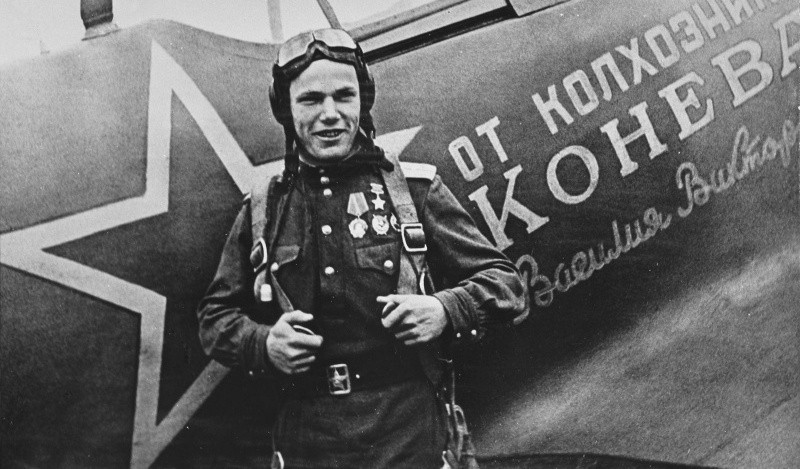 (64 сбитых самолета). Трижды Герой Советского Союза. Маршал авиации. Иван Кожедуб родился в селе Ображиевка Шосткинского района Сумской области Украины в крестьянской семье. Первые шаги в авиации сделал, занимаясь в Шосткинском аэроклубе. С 1940 года – в рядах Красной Армии. В 1941 году окончил Чугуевскую военную авиационную школу летчиков, в которой начал службу в должности инструктора.После начала войны вместе с авиашколой был эвакуирован в Среднюю Азию. В ноябре 1942 года Кожедуб был откомандирован в 240-й истребительный авиационный полк 302-й истребительной авиационной дивизии, формирующийся в Иваново. В марте 1943 года в составе дивизии вылетел на Воронежский фронт. Первый воздушный бой закончился для Кожедуба неудачей и едва не стал последним – его Ла-5 был поврежден пушечной очередью  Мессершмитт-109, бронеспинка спасла его от зажигательного снаряда, а при возвращении обстрелян советскими зенитчиками, в самолет попало 2 зенитных снаряда. Несмотря на то, что ему удалось посадить самолет, полному восстановлению он не подлежал, и Кожедубу пришлось летать на «остатках» – имеющихся в эскадрильи свободных самолетах. Вскоре его хотели забрать на пост оповещения, но командир полка заступился за него. 6 июля 1943 года на Курской дуге во время сорокового боевого вылета Кожедуб сбил свой первый немецкий самолет – бомбардировщик Юнкерс-87. Уже на следующий день сбил второй, а 9 июля сбил сразу 2 истребителя Bf-109. Первое звание Героя Советского Союза Кожедубу было присвоено 4 февраля 1944 года за 146 боевых вылетов и 20 сбитых самолетов противника.С мая 1944 года Иван Кожедуб воевал на Ла-5ФН, построенном на средства колхозника-пчеловода Сталинградской области В. В. Конева. В августе 1944 года он был назначен заместителем командира 176-го гвардейского полка и стал воевать на новом истребителе Ла-7. Второй медали «Золотая Звезда» Кожедуб был удостоен 19 августа 1944 года за 256 боевых вылетов и 48 сбитых самолетов противника. К концу войны Иван Кожедуб, к тому времени – гвардии майор, летал на Ла-7, совершил 330 боевых вылетов, в 120 воздушных боях сбил 62 самолета противника, среди них 17 пикирующих бомбардировщиков Ju-87, по 2 бомбардировщика Ju-88 и He-111, 16 истребителей Bf-109 и 21 Fw-190, 3 штурмовика Hs-129 и 1 реактивный истребитель Me-262. Последний бой в Великую Отечественную, в котором он сбил 2 FW-190, Кожедуб провел в небе над Берлином. За всю войну Кожедуб ни разу не был сбит. Третью медаль «Золотая Звезда» Кожедуб получил 18 августа 1945 года за высокое воинское мастерство, личное мужество и отвагу, проявленную на фронтах войны. Он был отличным стрелком и предпочитал открывать огонь на дистанции 200-300 метров, крайне редко сближаясь на меньшую дистанцию.
В летной биографии Кожедуба числятся также два сбитых в 1945 году самолета P-51 «Мустанг» ВВС США, которые атаковали его, приняв за немецкий самолет. По окончании войны Кожедуб продолжил службу в ВВС. В 1949 году окончил Краснознаменную Военно-воздушную академию, в 1956 году – Военную академию Генерального штаба. Во время войны в Корее командовал 324-й истребительной авиационной дивизией в составе 64-го истребительного авиационного корпуса. С апреля 1951 года по январь 1952 года летчики дивизии одержали 216 воздушных побед, потеряв всего 27 машин (9 пилотов погибло). В 1964-1971 годах Кожедуб – заместитель командующего ВВС Московского военного округа. С 1971 года служил в центральном аппарате ВВС, а с 1978 года – в Группе генеральных инспекторов Министерства обороны СССР. В 1985 году И. Н. Кожедубу присвоено воинское звание Маршал авиации. Избирался депутатом Верховного Совета СССР 2-5 созывов, народным депутатом СССР. И. Кожедуб  похоронен на Новодевичьем кладбище в Москве. Бронзовый бюст установлен на родине в селе Ображиевка. Его Ла-7 экспонируется в музее ВВС в Монино. Именем Ивана Кожедуба названа улица в  Москве  (улица Маршала Кожедуба). Имя трижды Героя Советского Союза Ивана Никитича Кожедуба носит Харьковский университет Воздушных Сил.Список воздушных побед: В официальной советской историографии итог боевой деятельности Кожедуба выглядит как 62 самолета противника, сбитые лично. Однако недавние архивные исследования показали, что эта цифра немного занижена – в наградных документах (откуда она, собственно, и была взята) по неизвестным причинам отсутствуют две воздушные победы (8 июня 1944 года – Ме-109 и 11 апреля 1944 года – ПЗЛ-24), между тем как они были подтверждены и официально занесены на личный счет летчика.
Награды
* Трижды Герой Советского Союза
* Кавалер двух орденов Ленина
* Кавалер семи орденов Красного Знамени
* Кавалер ордена Александра Невского
* Кавалер ордена Отечественной войны I степени
* Кавалер двух орденов Красной Звезды
* Кавалер ордена «За службу Родине в Вооруженных Силах СССР» 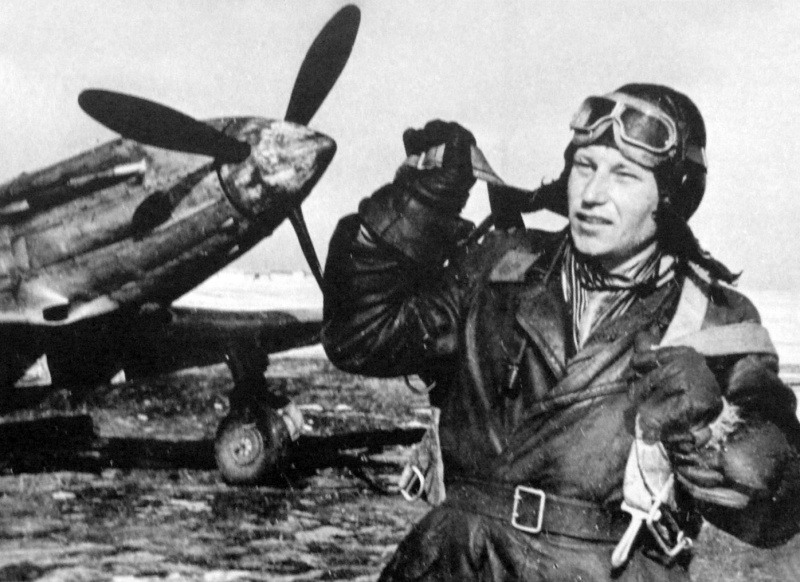    III степени
* Кавалер ордена Боевого Красного знамени МНР

                          Александр Иванович Покрышкин
Советский легендарный летчик-ас, второй по результативности пилот-истребитель среди летчиков стран антигитлеровской коалиции во Второй мировой войне. Первый трижды Герой Советского Союза. Маршал авиации (1972). А.И. Покрышкин родился в Новониколаевске (ныне Новосибирск), в семье фабричного рабочего. Несмотря на то, что семья имела ограниченный достаток, и район был не самый благополучный, Покрышкин с детства много времени уделял учебе. Увлекся авиацией в 12 лет, наблюдая полеты первых самолетов. После этого мечта стать летчиком никогда не покидала его. В 1928 году после окончания семилетней школы он пошел работать на стройку. В 1930 году, несмотря на протесты отца, он покинул дом и поступил в местное техническое училище, где проучился 18 месяцев. Затем добровольно ушел в армию и был направлен в авиационную школу. Его мечта, казалось, вот-вот осуществится. К несчастью, профиль училища был внезапно изменен, и учиться пришлось на авиационных механиков. На официальные запросы о переводе на летное отделение приходил стандартный ответ «Советская авиация нуждается в техниках». Выпустившись в 1933 году из Пермской военно-технической школы, он быстро рос в должности. В декабре 1934 года он стал старшим авиационным механиком 74-й пехотной дивизии. Он оставался в этой должности до ноября 1938 года. Во время этого периода стала выявляться его творческая натура: он предложил несколько улучшений к пулемету ШКАС и к ряду других элементов вооружения. В конце концов Покрышкин добился своего, обманув начальство: во время отпуска зимой 1938 года он прошел годовую программу гражданского пилота за 17 дней. Это автоматически делало его годным к поступлению в летную школу Выпустился с высшими оценками в 1939 году и в звании старшего лейтенанта был распределен в 55 истребительный полк. 22 июня 1941года в первый день войны его аэродром, находившийся в Молдавии вблизи границы, подвергся бомбардировке. Первая воздушная схватка Покрышкина закончилась катастрофой. Он подбил советский самолет. Это был Су-2 211-го бомбардировочного полка, легкий бомбардировщик; его пилот выжил, но штурман Семенов был убит.Он одержал свою первую победу над прославленным Bf-109, когда он и его ведомый проводили разведку. 3 июля, одержав еще несколько побед, он был подбит немецким зенитным орудием за линией фронта и четыре дня пробирался в свою часть. Во время первых недель войны Покрышкин ясно увидел, как устарела советская военная доктрина, и начал понемногу заносить свои идеи в записную книжку. Он аккуратно записывал все детали воздушных боев, в которых участвовал он и его друзья, и делал детальный анализ. Ему приходилось сражаться в крайне тяжелых условиях постоянного отступления. Покрышкин несколько раз был близок к гибели. Пулеметная пуля прошла через его сиденье с правой стороны, повредила плечевой ремень, отрикошетила от левой стороны и поцарапала подбородок, покрыв приборную доску кровью.Зимой 1941 года Покрышкин, управляя МиГ-3, взлетел, несмотря на грязь и дождь после того, как двое других пилотов разбились, пытаясь взлететь. Его задание состояло в том, чтобы определить местонахождение танков фон Клейста, который был остановлен перед городом Шахты и затем был потерян советской разведкой. После того как он, несмотря на кончавшееся топливо и тяжелые погодные условия, смог вернуться и доложить эту важную информацию, он был награжден орденом Ленина. Поздней зимой 1942 года его полк был отозван с фронта, чтобы освоить новый тип американского истребителя P-39 Аэрокобра. Во время тренировок Покрышкин часто расходился во мнениях с новым командиром полка Исаевым, который не принимал критики Покрышкиным советской военной авиадоктрины. Командир сфабриковал дело против Покрышкина в полевом суде, обвинив его в трусости, отсутствии субординации и неподчинении приказам. Однако высшая инстанция оправдала его. В январе 1943 года 16-й гвардейский авиаполк был послан за границу, в Иран, чтобы получить новую технику. Полк вернулся на фронт 8 апреля 1943 года. Свой первый Bf-109 Покрышкин сбил во время своего первого вылета на Аэрокобре. На следующий день 9 апреля он смог подтвердить 2 из 7 сбитых им самолета. Всего в этот период Покрышкин записал на свой счет десять сбитых Bf-109. Покрышкин получил свое первое звание Героя Советского Союза 24 апреля 1943, звание майора ему было присвоено в июне. В 1943 года Покрышкин воевал на Кубани против прославленных немецких истребительных авиасоединений. Его новые тактические приемы для патрулирования воздушного пространства: такие как «скоростные качели», «кубанская этажерка» и использование наземных радаров, а также продвинутая наземная система контроля принесли советским ВВС первую большую победу над люфтваффе. В большинстве вылетов Покрышкин брал на себя самую трудную задачу – сбить лидера. Как он понял из опыта 1941-1942 годов, подбить лидера значило деморализовать противника и часто этим заставить его вернуться на свой аэродром. Вторую Звезду Героя Советского Союза Покрышкин получил 24 августа 1943 года.В феврале 1944 года Покрышкин получил повышение и предложение небоевой работы – управлять подготовкой новых пилотов. Но он немедленно отверг это предложение и остался в своем старом полку в прежнем звании. Однако, он не летал так много, как раньше. Покрышкин стал знаменитым героем и символом советской пропаганды, поэтому ему не было разрешено много летать из-за опасности потерять его в бою. Вместо полетов он стал уделять больше времени командованию частью, управляя действиями своего полка с командного пункта. В июне 1944 года Покрышкин получил звание полковника и принял командование 9-й гвардейской авиадивизией. 19 августа 1944 года, после 550 боевых вылетов и 53 официальных побед Покрышкин был награжден Золотой Звездой Героя Советского Союза в третий раз. Он стал первым трижды Героем Советского Союза в стране. Участвовал в параде Победы 1945 года как знаменосец 1-го Украинского фронта.Награды:* Трижды Герой Советского Союза 
* Кавалер 6 орденов Ленина 
* Кавалер орденом Октябрьской Революции 
* Кавалер 4 орденов Красного Знамени 
* Кавалер 2 орденов Суворова 2-й степени* Кавалер ордена Отечественной войны I степени
* Кавалер 2 орденов Красной Звезды * Кавалер ордена «За службу Родине в Вооруженных Силах СССР»   III степени
* Кавалер ордена  «Народная Республика Болгария» 1 степени (НРБ)
* Кавалер орденов Тудора Владимиреску 2-й и 3-й степени (СРР)
* Кавалер ордена Карла Маркса (ГДР)
* Кавалер ордена «Виртути Милитари» (ПНР)
* Кавалер ордена «Возрождение Польши» (ПНР)
* Кавалер ордена Сухэ Батора (МНР)
* Кавалер ордена Красного Знамени (МНР)
Списокхудожественных кинофильмов о военных летчиках,
рекомендуемых для использования при проведении
культурно-досуговых мероприятий указанной тематики«Беспокойное хозяйство» (комедия, режиссер Михаил Жаров, киностудия «Мосфильм», 1946 г.);«Балтийское небо» (военная драма, режиссер Владимир Венгеров, киностудия «Ленфильм», 1961 г.);«В бой идут одни старики» (героическая киноповесть, режиссер Леонид Быков, «Киностудия им. А. Довженко», 1974 г.);«Голубая стрела» (героико-приключенческий фильм, режиссер Леонид Эстрин, «Киностудия им. А. Довженко», 1959 г.);«Истребители» (героическая киноповесть о летчиках, режиссер Эдуард Пенцлин, «Киевская киностудия», 1940 г.);«Небесный тихоход» (героическая комедия, режиссер Семен Тимошенко, киностудия «Ленфильм», 1946 г.);«Небо Москвы» (героико-приключенческий фильм, режиссер Юлий Райзман, киностудия «Мосфильм», 1944 г.);«Небо со мной» (киноповесть, режиссер Валерий Лонской, киностудия «Мосфильм» 1975 г.);«Ночные ведьмы» (героическая киноповесть, режиссер Евгения Жигуленко, «Киностудия им. М.Горького», 1981 г.);«Офицеры» (героическая киноповесть, режиссер Владимир Роговой, «Киностудия им. М.Горького», 1971 г.);«Повесть о настоящем человеке» (героическая киноповесть, режиссер Александр Столпер, киностудия «Мосфильм», 1948 г.);«Случай в квадрате 36-80» (политический боевик, режиссер Михаил Туманишвили, киностудия «Мосфильм», 1982 г.);«Торпедоносцы» (киноповесть о летчиках, режиссер Семен Аранович, киностудия «Мосфильм», 1983 г.);«Хроника пикирующего бомбардировщика» (военная киноповесть, режиссер Наум Бирман, киностудия «Ленфильм», 1968 г.);«Чистое небо» (драма, режиссер Григорий Чухрай, киностудия «Мосфильм», 1961 г.);«Валерий Чкалов» (героическая киноповесть, режиссер Михаил Калатозов, киностудия «Мосфильм», 1941 г.).Примерные вопросы для проведения викторины «Воздушные асы»Назовите имена великих русских ученых, внесших выдающийся вклад в зарождение и развитие воздушного флота.	М.В.Ломоносов, Д.И.Менделеев, Н.Е.Жуковский, К.Е.Циолковский, А.Ф.Можайский и другие.Когда и кем был построен первый в мире летательный аппарат?	В 1882 году русский ученый и изобретатель Александр Федорович Можайский построил первый в мире самолет.Как назывались и в каком году были построены в России первые тяжелые многомоторные самолеты?	«Русский витязь» и «Илья Муромец» построены в 1913 году.Знаете ли вы имена первых русских авиаторов?	Первыми русскими авиаторами были летчики-спортсмены Н.Е.Попов, М.Н.Ефимов, С.И.Уточкин.Кто и когда выполнил на самолете замкнутую фигуру в вертикальной плоскости («мертвую петлю»)?	Выдающийся русский военный летчик, штабс-капитан Петр Николаевич Нестеров (1887-1914) 27 августа (9 сентября) . на самолете «Ньюпор-4» осуществил «мертвую петлю», названную  впоследствии петлей Нестерова. Этим подвигом отважный летчик положил начало высшему пилотажу.Скажите, кто и когда совершил первый воздушный таран?	П.Н.Нестеров 26 августа (8 сентября) . на самолете «Моран» нагнал в районе г.Жолква (ныне г.Нестеров) двухместный австрийский самолет «Альбатрос» и после безуспешной попытки маневром посадить его пошел на таран. Вражеский разведчик был сбит, но при этом погиб и русский летчик-герой.Назовите имя русского военного летчика, впервые выполнившего штопор-фигуру высшего пилотажа.	Константин Константинович Арцеулов (1891-1980) в . первым совершил преднамеренный штопор. Овладев этой фигурой высшего пилотажа, Арцеулов способствовал повышению маневренности самолетов в воздушном бою и уменьшению потерь в авиации. До этого штопор во всем мире считался бичом авиации, ибо самолет, непроизвольно попадавший в штопор, как правило, разбивался.Назовите первые отечественные военные самолеты.	В 1924 году принят на вооружение истребитель И-2, а затем его модификация И-2 бис конструкции Д.П. Григоровича.	В части поступил самолет-разведчик Р-1. Испытывался цельнометаллический самолет-разведчик АНТ-3 конструкции А.Н. Туполева. В 1928 году конструктор Н.Н. Поликарпов создал разведчик Р-5 и учебный самолет У-2 (ПО-2). В этом же году началось серийное производство самолета ТБ-1 конструкции А.Н. Туполева, первенца нашей дальнебомбардировочной авиации.Когда была создана в нашей стране академия ВВС?	Летом 1922 года Институт инженеров Красного воздушного флота имени Н.Е.Жуковского, ставшую кузницей как инженерных, так и командных кадров для ВВС.Назовите имена советских летчиков - первых Героев Советского Союза.Первыми, в числе удостоенных почетного звания Героя Советского Союза, были отважные летчики	И.В. Доронин,	Н.П. Каманин,С.А. Леваневский, М.Т. Слепнев, В.С. Молоков – за спасение экипажа ледокола «Челюскин».Назовите имена первых женщин-летчиц, удостоенных почетного звания Героя Советского Союза.В.С. Гризодубова, П.Д. Осипенко, М.М. Раскова- 08.07.1941 г.Герой Советского Союза Валерий Павлович Чкалов – 20-22.07.1936года.Когда впервые в воздушных боях были применены реактивные снаряды?	В 1939 году в боях на р.Халхин-Гол наши истребители применили против авиации японских захватчиков реактивные снаряды, причинив врагу большой урон.Кто из военных летчиков первыми в стране были удостоены звания дважды Героя Советского Союза?	С.И. Грицевец, Г.П. Красченко, Я.В. Смушкевич.Кто из числа советских воздушных ассов трижды удостоен высокого звания «Герой Советского Союза». Сколько сбитых вражеских самолетов на счету каждого их них.А. И. Покрышкин – 59 самолетов;И. Н. Кожедуб – 62 самолета.Назовите имя советского летчика, удостоенного звания Героя Советского Союза, который после ампутации обеих ног продолжал совершать боевые полеты и сбивать вражеские самолеты.Алексей Петрович Маресьев. Сбил за время Великой Отечественной войны 11 вражеских самолетов. 7 их них после ампутации ног. 20 мая 2016 года отмечается 100 лет со Дня рождения этого выдающегося летчика – великого гражданина и патриота своего Отечества.Знаете ли вы имена экипажа бомбардировщика 207 авиаполка, направившего 26 июня . свой объятый пламенем самолет на скопление фашистских танков и бензоцистерн?Капитан Н.Ф. Гастелло, лейтенанты А.А. Бурденюк и Г.Н.Скоробогатый, старший сержант А.А. Калинин. За этот подвиг Гастелло посмертно было присвоено звание Героя Советского Союза, а члены его экипажа удостоены правительственных наград.С. ГРЕБЕННИКОВ	Ты к небу не ревнуй меня.	Как птица,	Я пленник высоты и скоростей.	И если б трижды мне пришлось родиться,	Дорога в небо трижды стала бы моей!	Как в синий омут, в небо я бросаю	Все десять тысяч трепетных коней	И с высоты небес обозреваю	Просторов синь прекрасной Родины моей.	Пусть в небе грозы, молнииСверкают,Но, как молитву, буду повторятьВсего два слова… с губ моих слетают:«Хочу летать, хочу летать, хочу летать!»«Алло, алло, земля! Прием!:Я - небо!Всем! Всем!.. Хочу кричать я с высоты:Кто в пятом океане птицей не был -Тот не видал небесно-чистой красоты!		А.КРАСНОВПойми молчанье взлетной полосы,Когда опять тебя влечет знакомоПокрытое чешуйками росыЗеленое плато аэродрома.	Когда дымится мокрая трава,	Когда есть в сердце нежность и отвага	И кажется, что льется синева,	Как свежая очищенная влага.А над тобой упрямый дятла стук, Скрипит калитка где-то за дорогой,Прозрачной льдиной тает на летуНад сонным лесом месяц тонкорогий.	И светит даль порошей заревой…	И мир в дремоте легкой пробужденья,	Как человек, встает перед тобой,	Весь полон мысли, чувства и дыханья.То мир неистребимой красоты,Которому бессрочно служишь ты.А. ЗАЙЦЕВ			ВЗЛЕТНАЯ ПОЛОСАА в дни войны для взлета полосаОбозначалась белыми холстами.Сурово нас встречали небесаУпругими калеными ветрами.	Сражений дым. Под грохот батарей	Мы ночью совершали переброски,	И несколько летучих фонарей	Нам освещали узкие полоски.… У каждого есть в жизни полоса.Приходит час, назначенный для взлета, -Взгляни на мир с пристрастием пилотаИ отпускай смелее тормоза…В. ФЕДОТОВ		ЗА ЗВУКОВЫМ БАРЬЕРОМЛишь летчик знает, что такоеСлепое расстояние. ОноГубительно иллюзией покоя,С опасностью сопряжено.	И только верные приборы	Диктуют правила, как жить, -	За звуковым барьером скорость	Неощутимой может быть.Поддайся на мгновенье чувству -Оно обманет и убьет…И все-таки сродни искусствуВысокой техники полет.В. СААКОВА		НА АЭРОДРОМЕРано, рано веснойПросыпаются аэродромы,Чуть алеют зарейГор  далеких крутые изломы.	Тихий ласковый блеск	Над зеленою гривкой зарделся,	Перед взлетом комэск	На цветущую степь загляделся.А ведомый стоитИ глядит на него с нетерпеньем,Он впервые летитНа свидание с зорькой весенней,	Он весною еще	В этой сини заманчивой не был,	Манит зорька его	В золотое рассветное небо…И тебе в той пореНетерпение было знакомо, -Пусть навстречу зареСоколенком вздымает ведомый,		Пусть спешит,		Ничего,		Забирает все выше и круче!		Время тоже его		Зрелой мудрости неба научит.А. ЛЕБЕДЕВ			ИСТРЕБИТЕЛЬСгусток смелости и мщеньяБрошен в небо по спирали, -Это формулы движенья,Воплощенные в металле,	Олицетворенье силы,	Воли, гнева и напора,	Собранный короткокрылый	Меч, пронзающий просторы.Холодит в жестокой схваткеСердце вражеских пилотовРев стремительный и краткийС четверенных пулеметов.	Вот летят, летят… и сразу	Молнией, просекшей грозы,	На пределе сил и газа	Из пике - на бомбовозы.Яростно грохочут ливниОкрыленного свинца,Не уйдет от нас противник -Долг исполнен до конца!Л. ПОПОВА			КАПИТАН ГАСТЕЛЛОПод крыльями бой на речном берегу.Фашистские танки. Пехота.Взвились «мессершмитты».	И он по врагуУдарил из всех пулеметов.Не скрыться пиратам в глуши облаков, -Не зря с эскадрильей летел он.Пускай они помнят - уйти нелегкоОт пуль капитана Гаслелло.Уже загорелся один «мессершмитт»,К другому - крутым разворотом…Но что это?	Вражьей зениткой пробитБензиновый бак самолета…Слепящего пламени вздыбился валИ с дымным смешался туманом;Но крепко рука его держит штурвал,И зорки глаза капитана.Прыжок?..	Это значит, что плен впереди.Что сдался орде оголтелой…Нет, враг просчитался, -	Есть выход один,И только один, у Гастелло:Вниз!	К вражеским танкам,			к цистернам,					винтомНа черные вражьи колонны…На них самолета пылающий комОн бросил рукой опаленной.Она еще держит горящий штурвал,И землю глаза различают.Сейчас забушует там огненный шквал,Победу его возвещая.И если бы несколько жизней имел, -За Родину отдал бы смело…И громом неслыханным			Взрыв прогремел…И вечною славой - Гастелло.Д. ДОЛИНСКИЙ			ПОЛЕТМое крещение огнем!Мой первый вылет боевой!..Приказ:	и мы в полет идемнад огневойпередовой.Я - необлетанный птенец,неопытная птица.И я - лечу.	Гремит свинец,ко мне в броню стучится.На мне, наверно, нет лица…А сердце	чаще, чаще:«Держись, - стучит мне, - до конца,прорвем разрывом чашу».А вспышки шапками висят:с боков, вверху - завесакак будто шапками хотятнас забросать из леса.Я оглянуться не успел -разрывы поредели.Кричит ведущий:	- Слева цель!-Пике -и нету цели.В тот день мне довелось понять,что так всегда бывает:кто даже не рожден летать,приказано - летает!Н. РЫБАЛКО			ЗЕМЛЯ МОЯЗемля моя - 		на километры,В окне бегущие назад.Она -	в зеленых шапках кедров,На ней как бусы		виноград.Она -	то нив зернистых россыпь,То чуть заметные грибы.Ее испытанная поступь -Высоковольтные столбы.Ей клены кланяются низко,На ней речушки			как клинки,И тополя у обелиска,И на граните васильки.Глядят озера синим взоромИз-под густых бровей вразлет.И вся земля стоит в дозореУ неземных своих красот. 			ЛЕТИ, СТАЛЬНАЯ ЭСКАДРИЛЬЯ!Слова и музыка народные	Где облака вершат полет,	Снаряды рвутся с диким воем,	Смотри внимательно, пилот,	На землю, взрыхленную боем.			Припев:		Пропеллер, громче песню пой,		Неся распластанные крылья!		За вечный мир		В последний бой		Лети, стальная эскадрилья!	Там, где пехота не пройдет	И бронепоезд не промчится,	Тяжелый танк не проползет,	Там пролетит стальная птица.			Припев.	Мы виражом крутым пройдем,	Прикроем плавным разворотом,	И на врага мы нападем	Могучим бреющим полетом.			Припев.	Пилоту недоступен страх,	В глаза он смерти смотри 					Смело	И, если надо, жизнь отдаст,	Как отдал капитан Гастелло.			Припев.                 ЛЮБИМЫЙ ГОРОД      Песня из кинофильма «Истребители»Слова Евг. ДОЛМАТОВСКОГО		Музыка Н.БОГОСЛОВСКОГО	В далекий край товарищ улетает,	Родные ветры вслед за ним летят.	Любимый город в синей дымке тает,			Знакомый дом, зеленый сад и нежный взгляд.		2 раза	Пройдет товарищ все бои и войны,	Не зная сна, не зная тишины.	Любимый город может спать спокойно,			И видеть сны, и зеленеть среди весны.			2 раза	Когда ж домой товарищ мой вернется,	За ним родные ветры прилетят.	Любимый город другу улыбнется:				Знакомый дом, зеленый сад, веселый взгляд.		2 раза			УХОДИТ В НЕБО САМОЛЕТСлова С.БЕНКЕ						Музыка С.ТУЛИКОВА	Уходит в небо самолет.	Распахнут звездный океан.	Я каждый раз беру в полет	Твою любовь, как талисман.			Припев:		Мне от большой любви твоей		Легко и радостно летать		И силу диких скоростей,		Поверь, мне легче укрощать.	А ты опять не спишь всю ночь.	Усни и сердце успокой -	Любовь, как друг, придет помочь,	Когда опасность надо мной.			Припев.	Судьба тревожная у нас,	Но мы горды своей судьбой.	Мы любим жизнь, и в трудный час	Я счастлив, милая, с тобой.			Припев:		Мне от большой любви твоей		Легко и радостно летать		И силу диких скоростей,		Поверь, мне легче укрощать.СОДЕРЖАНИЕ:Стр.Выдающиеся российские асы(Из истории российской авиации)………………………………………………….3Галерея российских асовАсы Российской империи………………………………………………………..…4Нестеров Петр Николаевич………………………………………………………………………….5Советская авиацияАсы Великой Отечественной войны(1941-1945)……………………………………………………………………….....10Иван Никитович Кожедуб…………………………………………………………15Александр Иванович Покрышкин………………………………………………..17
Список художественных кинофильмов о военных летчиках,
рекомендуемых для использования при проведении
культурно-досуговых мероприятий указанной тематики……………………….20Примерные вопросы для проведения викторины «Воздушные асы»…………..21Стихи и песни о военных летчиках…………………………………………….....23Фамилия, Имя, ОтчествоАвиацион-ный полкПобеды личныеПобеды в группеСамолетКоличество вылетов / воздушных боевКожедуб Иван Никитович240 иап, 176 гвиап64Ла-5, Ла-5ФН Ла-7330 / 120ПокрышкинАлександр Иванович55 иап, 16 гвиап596МиГ-3, Як-1, P-39 Аэрокобра650 / 156Гулаев Николай Дмитриевич27 иап, 129 гвиап574Як-1, ИЛ-2, ЛА-5, ЛА-7P-39 Аэрокобра290 / 69Речкалов Григорий Андреевич55 иап, 16 гвиап565 (6)[8]И-153, И-16, P-39450 / 122Евстигнеев Кирилл Алексеевич240 иап, 178 гвиап532Ла-5Ф, Ла-5ФН296 / >120ВорожейкинАрсений Васильевич22, 728 иап, 32 гвиап5213 (14)[9]И-16, Як-7Б, Як-9>300 / 90Глинка Дмитрий Борисович45 иап, 100 гвиап506P-39 Аэрокобра ЛА-7, МИГ-3300 / 100Попков Виталий Иванович739 иап, 5 гвиап4113Ла-5ФН475 / 113Колдунов Александр Иванович866 иап461Як-1, Як-9, Як-3 ЛА-7412 / 96СкомороховНиколай Михайлович164 иап468Ла-5605 / 143Бобров Владимир Иванович237, 27 иап, 129, 104 гвиап4323И-16, P-39 Аэрокобра577 / 159Костылев, Георгий Дмитриевич5 иап БФ, 3, 4 гвиап БФ, инспектор штаба ВВС БФ433ЛаГГ-3, Ла-5418 / 112Грицевец Сергей ИвановичОИАГ427И-16АлелюхинАлексей Васильевич69 иап, 9 гвиап4017Ла-5ФН, Ла-7601 / 258Серов Владимир Георгиевич159 иап398Ла-5300 / 104Голубев Василий Федорович13 иап БФ, 4 гвиап БФ3912И-16, Ла-5, Ла-7589 / 133Покрышев Петр Афанасье-вич7, 154, 159 иап, 27 гвиап388И-16, Як-7, P-40E,Ла-5, Як-9305 / 60Бабак Иван Ильич45 иап, 100, 16 гвиап374P-39 , МИГ-3330 / 103Луганский Сергей Данилович162, 270 иап376ЛаГГ-3, Як-1, Як-7390 /Долгих Анатолий ГавриловичВВС БФ36Федоров Иван Васильевич307, 812 иап361Як-9Т416 / 106Камозин Павел Михайлович296, 66 иап3513P-39200 / 70Лавриненков Владимир Дмитриевич69, 4 иап, 9 гвиап3511Як-1, Ла-7448 / 134Решетов Алексей Михайлович157, 273 иап, 31 гвиап358Як-1Б821 / 200Чубуков Федор Михайлович154 иап, 29 гвиап345И-16, Як-7, P-40E,Як-9350 / 100Гнидо Петр Андреевич13, 248 иап, 111 гвиап346Ла-7412 / 82Кочетов Александр Васильевич629, 43 иап, 54 гвиап348Як-9488 / 105Сытов Иван Никитович5 гвиап344Ла-5 , МИГ-3250 /Смирнов Алексей Семенович153 иап, 28 гвиап3415И-153, P-39Q, P-39D457 / 72Зайцев Василий Александрович129 иап, 5, 105 гвиап3419ЛаГГ-3, Ла-7427 / 163Комельков Михаил Сергеевич104 гвиап337P-39321 / 75Степаненко, Иван Никифорович4 иап338Як-9, Як-9Т414 / 118Боровых Андрей Егорович157, 728 иап3214«Харрикейн» Мк. II, Як-7Б>500 / ~150Краснов Николай Федорович402, 31, 116 иап3210МиГ-3, ЛаГГ-3, Ла-5400 / 100Кулагин Андрей Михайлович249 иап327И-16, Як-1, ЛаГГ-3,Ла-5ФН762 / 146Рязанов Алексей Константинович736 иап, 4 гвиап3216И-16, МиГ-3, «Харрикейн», Як-7, Як-9.Баранов Михаил Дмитриевич183 иап, 9 гвиап3128МиГ-3, Як-1285 / 85Головачев Павел Яковлевич900 иап, 9 гвиап311ЛаГГ-3, Як-1, P-39,Ла-7457 / 125Клубов Александр Федорович10 иап, 16 гвиап3119P-39457 / 95МарковВасилий Васильевич116 иап31И-16, Ла-5, Як-9,Як-9У, Як-3369 / 88Ситковский Александр Николаевич15 иап31Як-1, Як-9Т, Як-3160 / 50КуманичкинАлександр Сергеевич943 иап, 41, 176 гвиап314Ла-5, Ла-7Султан Ахмет-хан4 иап, 9 гвиап3019И-153, Як-1, Як-7А, P-39, Ла-7, Як-7А603 / 150Архипенко Федор Федорович129 иап3014И-153, ЛаГГ-3, Як-1, Як-7Б, P-39Q467 / 102Чурилин Алексей Павлович611 иап30И-153, ЛаГГ-3, Як-1, Як-3> 300 / ?ДенисенкоВладимирГурьевич 32 иап30> 300 / ?Дунаев Николай Пантелеевич16, 270 иап307592 / 65Тарасов Павел Тимофеевич15 иап, 812-й иап, 274-й иап302МиГ-3, Ла-5, Як-1,Як-9, Як-9Т300 / 100Сафонов Борис Феоктистович72 сап ВВС СФ, 78 иап ВВС СФ, 2 гсап ВВС СФ205И-16, «Харрикейн», P-40E «Киттихаук»234 / ?